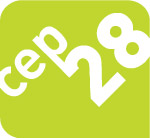 CENTRO DE ESTUDOS E PESQUISAS 28 ORGANIZAÇÃO SOCIAL EM SAÚDEPROCESSO SELETIVO Nº 01/2017Anúncio da 3ª convocaçãoOPERADOR DE CENTRAL DE AMBULÂNCIARio De Janeiro 24/04/2017O “Centro de Estudos e Pesquisas 28”, CEP28, organização social em saúde, qualificada no Município do Rio de Janeiro, convoca para contratação o(a) classificado(a) para a seguinte vaga: Vagas em aberto para 3ª convocação - 1ª chamada	                                  Convoca-se o(a) seguinte candidato(a) habilitado(a).Interessados entrar em contato:Email: rh@cep28.org.brTelefones: (21) 4106-5610 / (21) 971543007Em caso de interesse positivo pela vaga o candidato deverá informar quando contatado por (e-mail ou telefone) e serão válidas as condições de contratação conforme Edital 01/2017, itens 9.1 a 9.7. Em caso de não interesse pela vaga o candidato deverá informar quando contatado (e-mail ou telefone).O candidato que não comparecer na data aprazada para a realização do processo admissional (exame admissional e entrega de documentos) estará eliminado do Processo Seletivo.RH-CEP28Vaga (s) CEP28 – PROJETO CEGONHA CARIOCAVaga (s) CEP28 – PROJETO CEGONHA CARIOCAVaga (s) CEP28 – PROJETO CEGONHA CARIOCAVaga (s) CEP28 – PROJETO CEGONHA CARIOCAVaga (s) CEP28 – PROJETO CEGONHA CARIOCAVaga (s) CEP28 – PROJETO CEGONHA CARIOCAVaga (s) CEP28 – PROJETO CEGONHA CARIOCA1ª Chamada - 24 de ABRIL de 20171ª Chamada - 24 de ABRIL de 20171ª Chamada - 24 de ABRIL de 2017Vaga (s)TotalOPERADOR DE CENTRAL DE AMBULÂNCIA010136 hsTotal01CLASSIFICAÇÃONome 3º                            JULIANA CRISTINA SOUZA SANTOS